joint executive committee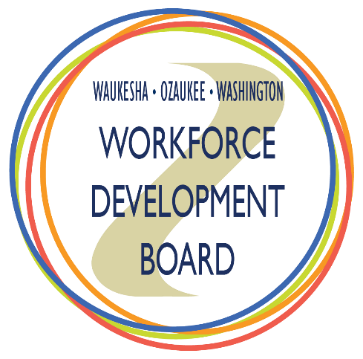 agenda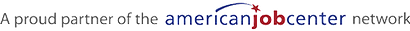 Date:Thursday, June 3, 2021Time:8:00 am – 9:00 amLocation:Virtual Meeting via Microsoft TeamsJoin Microsoft Teams Meeting; Phone Number: 414-435-2078; Conference ID: 645 991 210##ITEMTIMEACTION1.Call to Order and Introductions Dawn Schicker, Chair8:00 am2.Review and Approval of Meeting Minutes Dawn Schicker, Chair8:03 am3.Review and Approval of Draft Fiscal Year 2021-2022 BudgetLaura Catherman, WDB Director 8:05 am4.Review and Approval of Service Provider Renewals for Fiscal Year 2021-2022:WIOA Adult and Dislocated WorkerWIOA YouthWindows to WorkRegional One-Stop Operator Laura Catherman, WDB Director8:15 am5.Update on Strategic ProjectsLaura Catherman, WDB Director8:25 am6.Update on One-Stop OperationsBeth Norris, Workforce Development Center Operations Coordinator8:35 am7.Discussion: Business and Community Trends as We Emerge from the PandemicAll8:45 am8.Other BusinessDawn Schicker, Chair8:55 am